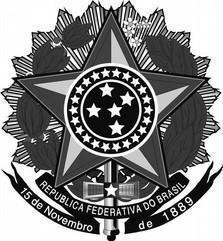 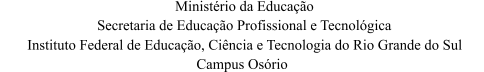 PROCESSO SELETIVO SIMPLIFICADO – EDITAL N° 08/2022 ANEXO I - FORMULÁRIO DE INSCRIÇÃO DADOS PESSOAIS	NOME:  	RG:	CPF:	SEXO:  	NACIONALIDADE:		DATA DE NASCIMENTO:	/	/ 	NATURALIDADE:   	ESTADO CIVIL : 	TELEFONE: 	 ENDEREÇO COMPLETO	LOGRADOURO:  	BAIRRO:   	CIDADE:	CEP: 	Pessoa com deficiência:        NÃO	SIM	especificar: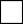 Candidato negro:	 NÃO	 SIM*ATENÇÃO: NO CASO DE CANDIDATO CONCORRENTE À VAGA RESERVADA PARA NEGROS (PRETO OUPARDO), preencher a Autodeclaração disponível no Anexo II.Solicito a esta Comissão de Seleção minha inscrição no Processo Seletivo Simplificado para a Contratação de Professor Visitante, de acordo com os dados acima, declarando estar ciente e de acordo com todos os termos do Edital regulatório.DATA:      /      /           	 	Assinatura do Candidato